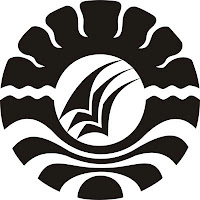 SKRIPSIPENERAPAN TEKNIK SELF CONTROL UNTUK  MENINGKATKAN KETAATAN TATA TERTIB LARANGAN MEROKOK SISWA MAN 1 MAKASSARMULIANAJURUSAN PSIKOLOGI PENDIDIKAN DAN BIMBINGANFAKULTAS ILMU PENDIDIKANUNIVERSITAS NEGERI MAKASSAR2017